Republika HrvatskaGrad ZagrebGRADSKI URED ZA PROSTORNO UREĐENJE,  IZGRADNJU GRADA,  GRADITELJSTVO, KOMUNALNE POSLOVE I PROMETOdjel za graditeljstvo Središnji odsjek za graditeljstvoTrg Stjepana Radića 1, ZagrebKlasa: UP/I-361-03/18-001/346Urbroj: 251-13-22-1/050-18-3Zagreb, 5.4.2018.		Gradski ured za prostorno uređenje, izgradnju grada, graditeljstvo, komunalne poslove i promet, na temelju odredbe čl. 116. st. 1. Zakona o gradnji  (NN 153/13 i 20/17), u postupku izdavanja građevinske dozvole:POZIVAvlasnike i nositelje drugih stvarnih prava na nekretnini za koju se izdaje građevinska dozvola (k.č.br. 3490/1 k.o. Maksimir) i na nekretninama koje s njom neposredno graniče (k. č. br. 3558, 3368/1, 3451/1, 3369 i 3490/2 k. o. Maksimir ) na uvid u spis predmeta radi  izjašnjenja.Investitor:  GRAD ZAGREB, Grad Zagreb, Trg Stjepana Radića 1Vrsta građevine i radova: , rekonstrukcija hotelsko poslovne građevine s garažom i prenamjena lokala 8 a u dječji vrtić Mjesto i vrijeme uvida u spis predmeta i davanje izjašnjenja: Središnji odsjek za graditeljstvo, Trg Stjepana Radića 1, Zagreb, soba 125,  dana 18. 4. 2018. u 9.30 sati. Uvidu u spis predmeta mogu pristupiti osobe koje dokažu da su stranke u postupku osobno ili putem opunomoćenika, uz predočenje isprave temeljem koje su stekli pravo vlasništva ili kakvo drugo stvarno pravo. 	Građevinska dozvola se može izdati i ukoliko se pozvani ne odazovu ovom pozivu. Viši upravni savjetnikGordan Ciglar dipl. ing. arh.DOSTAVITI:Oglasna ploča (8 dana)Na građeviniNa web stranici Grada ZagrebaU spis, ovdje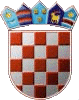 